Муниципальное образование город ТоржокТоржокская городская ДумаРЕШЕНИЕ10.04.2020												№ 252О внесении изменений в решение Торжокской городской Думы от 18.03.2020 № 250 В соответствии со статьей 28 Федерального закона от 06.10.2003 № 131-Ф3       «Об общих принципах организации местного самоуправления в Российской Федерации», статьей 24 Устава муниципального образования город Торжок, руководствуясь Положением о порядке организации и проведения публичных слушаний в муниципальном образовании город Торжок, утвержденным решением Торжокской городской Думы от 15.06.2017 № 102 (в редакции решения Торжокской городской Думы от 25.12.2018 № 181), в связи с установлением Указом Президента Российской Федерации от 02.04.2020 № 239 «О мерах по обеспечению санитарно-эпидемиологического благополучия населения на территории Российской Федерации в связи с распространением новой коронавирусной инфекции (COVID-19)» нерабочих дней с 04 по 30 апреля 2020 года включительно, Торжокская городская Дума
р е ш и л а:Внести изменения в решение Торжокской городской Думы от 18.03.2020 № 250 «О назначении публичных слушаний на территории муниципального образования город Торжок по проекту решения Торжокской городской Думы «Об Уставе муниципального образования городской округ город Торжок Тверской области»:1.1. в пункте 1 слова «15 апреля 2020 года в 10-00 час.» заменить словами          «07 мая 2020 года в 14-00 час.». 2. Настоящее Решение вступает в силу со дня его официального опубликования и подлежит размещению в свободном доступе на официальных сайтах администрации города Торжка и Торжокской городской Думы в информационной телекоммуникационной сети Интернет.И.о. Председателя Торжокской городской Думы	         Д.Е. ЛучковГлава муниципального образования город Торжок			          Ю.П. Гурин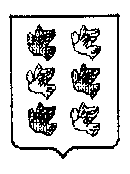 ПРОЕКТ